МИНИСТЕРСТВО НАУКИ И ВЫСШЕГО ОБРАЗОВАНИЯ РОССИЙСКОЙ ФЕДЕРАЦИИФедеральное государственное бюджетноеобразовательное учреждениевысшего образования«Тверской государственный университет»Юридический факультетКафедра конституционного, административного и таможенного права Специальность38.05.02 ТАМОЖЕННОЕ ДЕЛОСпециализация«ПРАВОВОЕ ОБЕСПЕЧЕНИЕ ТАМОЖЕННОЙ ДЕЯТЕЛЬНОСТИ»КУРСОВАЯ РАБОТАпо дисциплине «Правовые запреты и ограничение внешнеторговой деятельности»на тему:Порядок ввоза на таможенную территорию ЕАЭС и вывоза с таможенной территории озоноразрушающих веществ и содержащей их продукцииВыполнил: студент 3 курса 38 гр.Шагов Артем СергеевичНаучный руководитель: к.филос..н, доцентВобликов А. Б.Тверь 2023содержаниеВВЕДЕНИЕ ……………………………………………………………………….3ГЛАВА 1. Нормативно – правовое регулирование озоноразрущающих веществ ……………………………………………………………………………5ГЛАВА 2. Организация таможенного контроля за перемещением через таможенную границу озоноразрушющих веществ ………………………......16ЗАКЛЮЧЕНИЕ …………………………………………………………………25БИБЛИОГРАФИЧЕСКИЙ СПИСОК ………………………………………….26ПРИЛОЖЕНИЕ …………………………………………………………………29ВВЕДЕНИЕАктуальность темы исследования обусловлена тем, что порядок перемещения озоноразрушающих веществ достаточно сложен. Озоноразрушающие вещества, относящиеся к отдельной категории товаров, имеют свой определенный порядок перемещения, основным компонентом которого является лицензирование такого рода продукции, и имеют сложный механизм контроля, в процессе которого могут возникать различные проблемы при фактическом их перемещении через таможенную границу. Главной задачей таможенных органов является обеспечение полного выполнения таможенного законодательства при перемещении данной категории товаров. Сотрудники таможенных органов должны обладать не только определенными знаниями и навыками в сфере таможенного дела, но и руководствоваться определенными инструкциями, классификаторами, а так же сотрудничать с другими правомочными правоохранительными органами.Целью данной курсовой работы является разработка направлений совершенствования деятельности таможенных органов в сфере правового регулирования перемещения через таможенную территорию ЕАЭС озоноразрушающих веществ и содержащих их продукции.В соответствии с поставленной целью имеют место следующие задачи: рассмотреть понятие озоноразрушающих веществ и их классификацию; проанализировать перечень нормативно-правовых актов, регулирующим перемещение озоноразрушающих веществ через таможенную границу; изучить порядок и условия перемещения озоноразрушающих веществ;рассмотреть механизм контроля за путями ввоза и вывоза озоноразрушающих веществ; Объектом работы выступают общественные отношения, складывающиеся на основе правового регулирования обеспечения таможенными органами контроля за ввозом на территорию РФ и вывозом с территории РФ озоноразрушающих веществ и содержащей их продукции.Предмет работы – совокупность правовых норм, регулирующих общественные отношения, складывающиеся на основе правового регулирования обеспечения таможенными органами контроля за ввозом на территорию РФ и вывозом с территории РФ озоноразрушающих веществ и содержащей их продукции.Глава 1. нормативно – правовое регулирование озоноразрущающих веществОзоноразрушающие вещества (далее – ОРВ) – это вещества, которые влияют на изменения в физической среде, включая изменения климата, которые имеют значительные вредные последствия для здоровья человека или для состава, восстановительной способности или продуктивности природных регулируемых экосистем или для материалов, используемых человеком.К ОРВ относятся, в частности:фреоны (хладоны) — вещества, используемые как хладагенты в холодильных машинах, системах кондиционирования;Ггалоны — вещества, применяемые при газовом пожаротушении;некоторые другие соединения: четыреххлористый углерод, бромистый метил и пр.В соответствии с законодательством Евразийского экономического союза (далее – ЕАЭС) ОРВ делятся на полностью запрещенные ко ввозу на территорию ЕАЭС и вывозу с неё и разрешенные ко ввозу (вывозу) при наличии разрешительного документа.На наднациональном уровне основополагающими документами регулирования перемещения ОРВ и содержащей их продукции выступают Венская Конвенция об охране озонового слоя и Монреальский протокол по веществам, разрушающим озоновый слой, Таможенный кодекс ЕАЭС, а на национальном уровне одним из основных законодательных актов является Постановление Правительства «Положение о порядке ввоза в Российскую Федерацию и вывоза из Российской Федерации озоноразрушающих веществ и содержащей их продукции».Ввоз (вывоз) озоноразрушающих веществ и продукции, их содержащей, возможен только при предоставлении таможенному органу лицензии или заключения (разрешительного документа). Исключение составляют лишь случаи транзита ОРВ по территории ЕАЭС.Лицензия, в ряде случаев, оформляется также на ввоз либо вывоз продукции, содержащей озоноразрушающие вещества.Выдача лицензий на импорт и экспорт товаров предусмотрена договором о Евразийском экономическом союзе.В Российской Федерации уполномоченным органом, отвечающим за выдачу лицензий на ввоз и вывоз товаров, является Министерство промышленности и торговли Российской Федерации (далее – Минпромторг России). Лицензия оформляется при ввозе и вывозе:озоноразрушающих веществ, включенных в Раздел 2.1 Приложения № 2 к Решению Коллегии ЕЭК от 21 апреля 2015 г. № 30;продукции, содержащей ОРВ и включенной в список D Раздела 1.1 Приложения № 1 к Решению № 30 в следующих случаях:охлаждающих смесей, содержащих в своем составе вещества, включенные в Список F раздела 2.1;продукции (оборудованию), содержащей только одно моно-вещество, включенное в Список F раздела 2.1;переносных огнетушителей, содержащих любые вещества из списков разделов 1.1 и 2.1.Оформление Лицензии не требуется:при ввозе или вывозе ОРВ, перемещаемых вместе с транспортными средствами и необходимыми для их нормальной эксплуатации (например, ОРВ в составе системы кондиционирования самолета);при помещении ОРВ под определенные таможенные процедуры (переработка на таможенной территории, таможенный транзит и пр.).Для оформления Лицензии на ввоз или вывоз озоноразрушающих веществ необходимо представить следующие документы:заявление о выдаче Лицензии;копию контракта (с приложениями, дополнениями к нему);копию Свидетельства о постановке на учет в налоговом органе;заключение Федеральной службы по надзору в сфере природопользования (далее – Росприроднадзор) на ввоз (вывоз) ОРВ или продукции, их содержащей.Получивший лицензию заявитель:ведет учет ввезенного, вывезенного и реализованного количества озоноразрушающих веществ с указанием названий и адресов организаций-покупателей и предполагаемых областей применения, а также учет вывезенного количества озоноразрушающих веществ;ежегодно не позднее первого квартала года, следующего за отчётным, представляет в уполномоченный (согласующий) орган сведения о фактически ввезенном количестве озоноразрушающих веществ и реализованном их количестве по областям применения, а также сведения о фактически вывезенном количестве озоноразрушающих веществ по форме согласно Приложению к Положению.В случае оформления заявки на получение лицензии на ввоз или вывоз различных видов озоноразрушающих веществ и продукции их содержащей, соответствующих 10-значному классификационному коду Товарной номенклатуры внешнеэкономической деятельности Евразийского экономического союза, заявитель должен оформить специальное приложение. Еще один необходимый документ заключение Росприроднадзора подтверждает, что те или иные озоноразрушающие вещества (ОРВ) разрешены ко ввозу (вывозу) на таможенную территорию ЕАЭС и, в частности, в Россию. Заключение может быть выдано также на продукцию, содержащую ОРВ.В соответствии с Распоряжением Правительства РФ от 23 сентября 2010 г. № 1567-р в России уполномоченным органом, отвечающим за выдачу Заключений на ввоз и вывоз озоноразрушающих веществ и продукции, их содержащей, является Федеральная служба по надзору в сфере природопользования (Росприроднадзор).Заключение Росприроднадзора необходимо оформлять в случаях:1. Для получения лицензии МинпромторгаПри обычном ввозе либо вывозе, т.е. при помещении под процедуры выпуска для внутреннего потребления или экспорта.В данном случае заключение служит промежуточным документом и предоставляется в Минпромторг России для оформления лицензии, которая и подается в таможню как конечный документ.2. При помещении ОРВ под специальные таможенные процедуры, а именно: под процедуры переработки на таможенной территории, переработки вне таможенной территории, реимпорта, реэкспорта и уничтожения.В таких случаях лицензия Минпромторга не требуется, и заключение выступает основным разрешительным документом, на основании которого проводится таможенное оформление.Порядок оформления заключения Росприроднадзора прописан в соответствующем административном регламенте. Кроме заявления, импортер должен представить в Росприроднадзор следующие документы:копии регистрационных документов заявителя;копия внешнеторгового контракта (с приложениями, дополнениями к нему);копия договора страхования ответственности при перевозке товара;заключение аккредитованной химико-аналитической лаборатории;документ, подтверждающий уплату государственной пошлины;прочие документы и сведения согласно требованиям Росприроднадзора.С 19.07.2012 г. установлено, что прибытие на территорию Российской Федерации озоноразрушающих веществ, допускается только в определенных пунктах пропуска через государственную границу Российской Федерации, в соответствии с положениями Постановления Правительства РФ № 687 от 06.07.2012 г.Монреальский протокол по веществам, разрушающим озоновый слой предусматривает, что каждая Сторона обеспечивает, чтобы за период двенадцати месяцев, начинающийся в первый день седьмого месяца после даты вступления в силу настоящего Протокола, и за каждый последующий период двенадцати месяцев расчетный уровень ее потребления регулируемых веществ группы I в Приложении A не превышал расчетный уровень ее потребления в 1986 году. К концу того же периода каждая Сторона, производящая одно или несколько из этих веществ, обеспечивает, чтобы расчетный уровень производства ею этих веществ не превышал расчетный уровень ее производства в 1986 году, за исключением того, что этот уровень может возрасти, но не более чем на десять процентов по сравнению с уровнем 1986 года. Такой рост допускается только тогда, когда это необходимо для удовлетворения основных внутренних потребностей Сторон, действующих в рамках статьи 5, а также для целей рационализации распределения промышленного производства между Сторонами.Начиная с 1990 года и затем не реже одного раза в четыре года Стороны проводят оценку мер регулирования, предусматриваемых в статье 2, на основе имеющейся научной, экологической, технической и экономической информации. Не менее чем за год до проведения каждой оценки Стороны созывают соответствующие группы квалифицированных экспертов в упомянутых областях и определяют состав и круг общения каждой такой группы. В течение одного года с момента своего созыва группы через секретариат доводят свои выводы до сведения Сторон.Венская Конвенция об охране озонового слоя предусматривает, что  Стороны принимают надлежащие меры в соответствии с положениями настоящей Конвенции и тех действующих протоколов, участниками которых они являются, для защиты здоровья человека и окружающей среды от неблагоприятных последствий, которые являются или могут являться результатом человеческой деятельности, изменяющей или способной изменить состояние озонового слоя.С этой целью Стороны в соответствии с имеющимися в их распоряжении средствами и со своими возможностями:1) сотрудничают посредством систематических наблюдений, исследований и обмена информацией, для того чтобы глубже познать и оценить воздействие деятельности человека на озоновый слой и последствия изменения состояния озонового слоя для здоровья человека и окружающей среды;через 2) принимают надлежащие законодательные или административные меры и сотрудничают в согласовании соответствующих программных мероприятий для контролирования, ограничения, сокращения или предотвращения деятельности человека, подпадающей под их юрисдикцию или контроль, если будет обнаружено, что эта деятельность оказывает или может оказать неблагоприятное влияние, изменяя или создавая возможность изменения состояния озонового слоя;3) сотрудничают в разработке согласованных мер, процедур и стандартов для выполнения настоящей Конвенции в целях принятия протоколов и приложений;4) сотрудничают с компетентными международными органами в целях эффективного выполнения настоящей Конвенции и протоколов, участниками которых они являются.Положения настоящей Конвенции никоим образом не затрагивают права Сторон принимать внутренние меры в соответствии с международным правом в дополнение к тем, которые предусмотрены в пунктах 1 и 2 выше; они также не влияют на дополнительные внутренние меры, уже принятые Сторонами, при условии, что такие меры совместимы с их обязательствами по настоящей Конвенции.Стороны содействуют и поощряют обмен научной, технической, социально-экономической, коммерческой и правовой информацией, относящейся к настоящей Конвенции, в соответствии с более подробными положениями Приложения II. Такая информация предоставляется органам, согласованным Сторонами. Любой такой орган, получающий информацию, которую предоставляющая Сторона считает конфиденциальной, должен обеспечить, чтобы такая информация не разглашалась, и обобщить ее таким образом, чтобы сохранить ее конфиденциальный характер, прежде чем она станет доступной для всех Сторон. Маме деньги неси да мани деньги несиСтороны сотрудничают в соответствии со своими национальными законами, правилами и практикой, и принимая во внимание, потребности развивающихся стран в содействии, непосредственно или через компетентные международные органы, развитию и передаче технологий и знаний. Это сотрудничество осуществляется, в частности, посредством:1) с содействия приобретения альтернативных технологий другими Сторонами; 2) предоставления им информации об альтернативных технологиях и оборудовании и соответствующих инструкций или руководств; привет как ты3) поставки необходимого оборудования и аппаратуры для проведения исследований и систематических наблюдений; у 4) подготовки необходимых научно-технических кадров. Меры нетарифного регулирования затрагивают специфические группы товаров. Часть из них принято называть подконтрольными, что подчеркивает особый режим контроля за их трансграничным перемещением. Существуют официальные списки специфических и подконтрольных товаров, которые закреплены международными конвенциями и протоколами. К первой группе относятся товары военно-промышленного комплекса, а также товары и технологии двойного назначения, подлежащие экспортному контролю. Товары и технологии данной категории занимают значительный удельный вес в общем объеме международной торговли. Для нетарифного регулирования торговли военно-техническими средствами военными ведомствами разрабатываются классификаторы продукции и разрешительный порядок ее перемещения. В основе экспортного контроля находятся списки подконтрольной продукции, утверждаемые высшими должностными лицами государств.Регулирование ввоза и вывоза указанных товаров и технологий осуществляется на основе международных соглашений и национального законодательства. ичем не рискуетВторая группа состоит из товаров гражданского назначения, подпадающих под действие многосторонних международных конвенций. В целях устойчивого развития человеческого общества, защиты жизни и здоровья людей, поддержания экологического баланса и безопасности, международные организации выработали единые принципы и подходы к ряду торговых ограничений. я не что мнеВ эту группу включаются озоноразрушающие вещества, опасные отходы, осетровые виды рыб, икра, так называемая интродукция из моря, дикорастущие растения и дикие животные, находящиеся под угрозой исчезновения, наркотические средства и психотропные вещества. Решения органов управления ЕАЭС, а также национальное законодательство Российской Федерации, которое регулирует внешнюю торговлю вышеназванными продуктами, приняты на основе достигнутых международных соглашений. Следует отметить, что контролирующими органами, которые следят за порядком перемещения озоноразрушающих веществ и продукции их содержащей, в России выступают Федеральная таможенная служба Российской Федерации и уполномоченные на это таможенные органы, Министерство природных ресурсов и экологии РФ, Министерство экономического развития РФ,  а также Росприроднадзор. Для регулирования перемещения данных товаров таможенные органы в праве поместить их под таможенные процедуры, а именно:Процедура ввоза и вывоза озоноразрушающих веществ осуществляется посредством представления лицензии, которая выдается Министерством природных ресурсов и экологии. Для ее получения заявитель лицензии обязан предоставить все необходимые документы и сведения, на основе которых принимается решение на разрешение или отказ в перемещении озоноразрушающих веществ.Помещение данных товаров под таможенные процедуры экспорта или выпуска для внутреннего потребления осуществляется при представлении таможенному органу государства-члена лицензии.Помещение представленной	 продукции под таможенные процедуры переработки на таможенной территории, переработки вне таможенной территории, переработки для внутреннего потребления, уничтожения, а также реимпорта и реэкспорта в целях завершения действия таможенных процедур переработки вне таможенной территории и переработки на таможенной территории соответственно осуществляется при представлении таможенному органу государства-члена заключения (разрешительного документа).Помещение озоноразрушающих веществ и продукции, содержащей озоноразрушающие вещества, под таможенные процедуры таможенного склада, таможенного транзита для их перевозки от таможенного органа в месте прибытия на таможенную территорию Союза до внутреннего таможенного органа, а также для перевозки от внутреннего таможенного органа до таможенного органа в месте убытия с таможенной территории Союза осуществляется при наличии лицензии или заключения (разрешительного документа), представленных таможенному органу государства-члена для помещения озоноразрушающих веществ и продукции, содержащей озоноразрушающие вещества, под иные таможенные процедуры.Помещение под таможенную процедуру таможенного транзита для перевозки озоноразрушающих веществ и продукции, содержащей озоноразрушающие вещества, от таможенного органа в месте прибытия на таможенную территорию Союза до таможенного органа в месте убытия с таможенной территории Союза осуществляется без представления таможенному органу государства-члена лицензии или заключения (разрешительного документа).Помещение под таможенные процедуры временного ввоза (допуска) вышеуказанных товаров, а также временного вывоза, беспошлинной торговли, отказа в пользу государства, свободной таможенной зоны, свободного склада, а также под таможенные процедуры реимпорта и реэкспорта, за исключением случаев, предусмотренных пунктом 7 настоящего Положения, не допускается.Исходя из вышесказанного, можно сделать вывод, что трансграничное перемещение озоноразрушающих веществ и продукции, содержащей озоноразрушающие вещества, имеет ряд характерных особенностей и тонкостей, которые говорят о высоком уровне правового регулирования перемещения данной категории товаров в национальном и наднациональном законодательстве. Глава 2.  Организация таможенного контроля за перемещением через таможенную границу озоноразрушющих веществОРВ и содержащей их продукции являются специфической группой товаров, которая требует особенного контроля за трансграничным перемещением. Истощение озонового слоя связано с веществами, производство и потребление которых было запрещено и постепенно ограничивалось Венской Конвенцией об охране озонового слоя, принятой в 1985 году.Страны, которые подписали Венскую Конвенцию, признали необходимость совместных действий в области наблюдений, обмена информацией, разработки альтернативных технологий, призвание котрых –  заменить озоноразрушающие вещества.Все ОРВ воздействуют на озоновый слой с разной интенсивностью, поэтому некоторые из них полностью запрещены к применению, для других же допускается ограниченное использование.Запрет на ввоз (вывоз) озоноразрушающих веществ или необходимость оформления разрешительного документа, его вид, а также условия и обстоятельства, при которых отсутствуют требования соблюдения запретов и ограничений зависят от вида заявленной таможенной процедуры.В таблице 1 сгруппированы виды таможенных процедур и соответствующие им меры соблюдения запретов и ограничений для данной специфической категории товаров. Как видно по данным таблицы, лицензия однозначно требуется с целью экспорта и выпуска для внутреннего потребления. Для таможенных процедур экономического содержания и их завершения требуется заключение.Таблица 1 Сквозной транзит озоноразрушающих веществ не требует разрешительных документов, тогда как процедуры временного ввоза (вывоза), свободной таможенной зоны (свободного склада), а также процедура отказа в пользу государства для данной категории товаров (веществ) не допускается.В случае ввоза утилизированных и (или) рециркулированных озоноразрушающих веществ в целях восстановления или уничтожения необходимо подтвердить юридическую и техническую возможность организации осуществить указанные процессы по требованиям Монреальского протокола.Разрешение о возможности осуществления ввоза в РФ и вывоза из РФ озоноразрушающих веществ и содержащей их продукции уполномочен выдавать Росприроднадзор. В свою очередь, Министерство промышленности и торговли РФ предоставляет заявителям лицензии. Основанием для выдачи лицензий является вышеназванное разрешение Росприроднадзора.Трансграничное перемещение озоноразрушающих веществ и содержащей их продукции, как было упомянуто выше, имеет высокий уровень правового регулирования. Однако судебные разбирательства по данной категории товаров, так или иначе, происходят вне зависимости от степени проработки законодательства. Исходя из этого, необходимо уделить внимание судебной практике, касающейся проблемы перемещения озоноразрушающих веществ и содержащей их продукции.За преступления, связанные с перемещением озоноразрушающих веществ и содержащей их продукции, может быть понесена как уголовная, так и административная отвествтенность.В соттветствии с официальным сайтом Федеральной Таможенной службы РФ и официальным сайтом Росприроднадзора, установлено, что в период с 2019 по 2022 года было возбуждено 2268 дел, связанных с трансграничным перемещением озоноразрушающих веществ. Интересно, что около 65% дел являлись административными. В большинстве случаев правонарушения классифицировались по ст. 16.3 КоАП «Несоблюдение запретов и (или) ограничений на ввоз товаров на таможенную территорию ЕАЭС или в РФ и (или) вывоз товаров с таможенной территории Евразийского экономического союза или из Российской Федерации». Немало дел было возбуждено также по ст. 16.2 КоАП «Недекларирование либо недостоверное декларирование товаров».Что же касается дел, нарушающих Уголовный Кодекс РФ, большинство из них связаны с положениями ст. 226.1 «Контрабанда сильнодействующих, ядовитых, отравляющих…» и ст. 327 «Подделка, изготовление или оборот поддельных документов».Правовое регулирование порядка ввоза и вывоза озоноразрушающих веществ и содержащей их продукции, очевидно, имеет ряд нюансов затрудняющих эффективное наблюдение за несоблюдением запретов и ограничений.Для усовершенствования путей порядка ввоза и вывоза озоноразрушающих веществ на территорию ЕАЭС, уже существует ряд мер. Систематический мониторинг всех пунктов въезда в страну помогает контролировать законный импорт и предотвращать незаконный импорт озоноразрушающих веществ посредством поддельной маркировки или фальшивых документов. Досмотр импорта поставщиков, известных как импортеров озоноразрушающих веществ для продажи или собственного потребления, должен быть обязательным, чтобы проверить соответствие регламентам. Природоохранное ведомство, ведомство по выдаче лицензий и таможенные службы должны следить за соблюдением законов посредством проверки документов и мониторинга импорта и экспорта подконтрольных веществ через границу. В качестве сотрудников правоохранительных органов на границе и на всех пунктах ввоза грузов, сотрудники таможенных органов несут ответственность за проверку документов и грузов. Такая первоначальная проверка является простейшим способом идентификации озоноразрушающих веществ и выявления различий между незаконными и законными партиями озоноразрушающих веществ.Обычно таможенные служащие выполняют следующие функции:1) Проверка документов. Документы могут проверяться в присутствии руководителя и природоохранного ведомства. Таможенным служащим необходимо связаться с Научно-образовательным Центром или соответствующим национальным агентством, если возникнут подозрения по поводу незаконного импорта-экспорта. Контрольный список для таможенных служащих является полезным инструментом для проверки озоноразрушающих веществ.2) Таможенные служащие обязаны требовать от импортеров и экспортеров предъявления лицензий на импортируемое или экспортируемое количество озоноразрушающих веществ, а также подтверждения того, что данная перевозка утверждена посредством лицензии на импорт или экспорт либо разрешения согласно системе лицензирования, в данной стране. В некоторых странах помимо импортной лицензии (обычно действительной на несколько месяцев и охватывающей общее количество озоноразрушающих веществ, предназначенное на импорт за этот срок) требуется разрешение на импорт каждой партии груза.  3) Обращение к реестру разрешений. Если у таможенного служащего нет прямого доступа в режиме онлайн к реестру выданных разрешений и лицензий на импорт-экспорт или к записям учета действительного импорта-экспорта каждого импортера-экспортера, то он должен связаться с лицензирующим агентством для проверки данных. Импортеры-экспортеры должны иметь лицензию и, если этого требует законодательство, действительные импортные разрешения на конкретные партии озоноразрушающих веществ.4) Таможенники должны досматривать и анализировать товар, если сопроводительные документы вызывают подозрение или неполноценны, если озоноразрушающее вещество маркировано как рециркулированный или переработанный хладагент или в случае других признаков неправильной маркировки.  5) Определение озоноразрушающих веществ. Обученные и уполномоченные таможенные служащие могут производить скрининг хладагентов - озоноразрушающих веществ, используя идентификаторы хладагентов, методы температуры/давления или детекторы утечки.6) Химический анализ. Если необходим химический анализ в аккредитованной лаборатории, например, при подготовке к судебному процессу, то необходимо проконсультироваться у специально обученного и уполномоченного технического эксперта из государственной лаборатории.Небольшие баллоны с хладагентами можно непосредственно направить в лабораторию. Обычными методами анализа являются масспектроскопия и газовая хроматография.Во многих странах охраной окружающей среды занимается специализированное государственное ведомство. Квалифицированные служащие агентства уполномочены посещать любые предприятия и проверять соблюдение последними природоохранного законодательства. Проверяется также соблюдение законодательства по озоноразрушающих веществ. В странах, где также имеется природоохранная инспекция, важно тесное сотрудничество между инспекцией и таможней. Организация совместных проверок силами таможни и природоохранной инспекции на предприятиях, связанных с озоноразрушающими веществами, показала свою эффективность в борьбе с незаконной деятельностью. В марте 2023 года сотрудники Новороссийской таможни пресекли незаконный ввоз двух партий холодильного оборудования, содержащего в себе опасное вещество.Пресечен незаконный ввоз на территорию ЕАЭС двух партий товара "оборудование холодильное промышленное" (осушители) общим количеством 45 штук. В порт Новороссийск товар в контейнерах прибыл из Турции.Экспертиза выявила в осушителях газообразное вещество хладон R-134А, которое разрушает озоновый слой.Продукция, содержащая такие вещества, должна ввозиться в ЕАЭС на основании разрешительных документов. В РФ товары, содержащие озоноразрушающие вещества, также включены в перечень стратегически важных товаров и ресурсов. Разрешения при ввозе холодильного оборудования, содержащего озоноразрушающее вещество, у импортера отсутствовали.Рыночная стоимость товара составила 25 млн рублей. По фактам контрабанды возбуждены уголовные дела по ч.1 ст.226.1 УК РФ (контрабанда стратегически важных товаров и ресурсов).В качестве еще одного примера можно привести: сотрудниками отдела по борьбе с особо опасными видами контрабанды Новороссийской таможни при проведении оперативно-розыскных мероприятий выявлен факт незаконного ввоза на территорию Российской Федерации оборудования, содержащего вещество, разрушающее озоновый слой.Индивидуальный предприниматель ввез из Китая системы кондиционирования воздуха, предназначенные для поддержания микроклимата в общественных помещениях. В соответствии с декларацией на товары в данном оборудовании хладагент отсутствовал, однако в ходе таможенного контроля в тепловых насосах таможенниками было обнаружено газообразное вещество. В дальнейшем эксперты установили наличие в нем дифторхлорметана – озоноразрушающего вещества. Ввоз продукции, содержащей данное вещество – хладон (фрион) R22, на таможенную территорию ЕАЭС запрещен в соответствии с Решением Коллегии Евразийской экономической комиссии от 21.04.2015 № 30.Отделением дознания Новороссийской таможни возбуждено уголовное дело по признакам состава преступления, предусмотренного ч. 1 ст. 226.1 Уголовного кодекса РФ (контрабанда ядовитых, отравляющих веществ), предусматривающей ответственность в виде лишения свободы на срок от трех до семи лет со штрафом в размере до одного миллиона рублей.Наиболее распространенными проблемами порядка перемещения озоноразрушающих веществ и содержащей их продукции являются: не предоставление необходимых документов и сведений, недостоверное декларирование, а также контрабанда озоноразрушающих и содержащих их веществ. Существует ряд и других правонарушений, а именно: поддельная маркировка, декларирование озоноразрушающих веществ в качестве оборудования, и проблема отсутствия системы лицензирования в зонах свободной торговли. Однако такой вид правонарушений встречается значительно реже.В целях предотвращения ввоза или вывоза товаров, что могут представлять опасность для окружающей среды, в настоящее время ищут альтернативу таким товарам. Ведутся разработки по замене ОРВ на озонобезопасные, некоторые из которых уже стали альтернативной заменой. Такими заменителями являются аммиак, диоксид углерода, пропан, изобутан, используемые в хладагентах, и циклопентан - в качестве вспенивающего агента. Альтернативные товары не несут вред и требуют меньшего количества сопроводительной документации, что может значительно упростить деятельность таможенных органов при применении формы таможенного контроля проверка таможенных, иных документов и (или) сведений.Также, в качестве предложения совершенствования деятельности таможенных органов при перемещении ОРВ, следует ввести специальную маркировку товаров, которая будет отражать состав или технические особенности товара, что смогут доказать его безопасность. Подобная маркировка должна предоставляться специальным органом только при наличии всей соответствующей документации. Благодаря особой маркировке будет проще предотвратить незаконный ввоз или вывоз ОРВ. Таможенные органы могут создать и вести специальный реестр участников ВЭД, что перемещают ОРВ, для упрощения проведения таможенного контроля.В качестве решения данных проблем следует осуществлять доскональную проверку документов, сравнивание соответствия реальной партии представленным документам, полный досмотр партий грузив, введение специальной маркировки товаров. Предлагаемые пути повышения эффективности перемещения озоноразрушающих веществ и содержащей их продукции позволят решить одну из главных задач стоящей перед сотрудниками таможенных органов - предотвратить нелегальный ввоз в страну данных товаров, что позволит так же повысить экономику страны.Таможенные органы регулярно выявляют факты незаконного перемещения ОРВ. Перемещение ОРВ требует соблюдения запретов и ограничений, но достаточно большое количество грузов идет незаконным путем. Поэтому контроль за перемещением данной группы товаров является важной задачей для таможенных органов.ЗаключениеПодводя итог всему вышеуказанному, можно сделать вывод о том, что озоноразрушающие вещества, относящиеся к отдельной категории товаров, имеют свой определенный порядок перемещения, основным компонентом которого является лицензирование такого рода продукции, и имеют сложный механизм контроля, в процессе которого могут возникать различные проблемы при фактическом их перемещении через таможенную границу.Венская Конвенция об охране озонового слоя и Монреальский протокол по веществам, разрушающим озоновый, слой являются основными международными актами, регулирующими озоноразрушающие вещества. Порядок перемещения озоноразрушающих веществ прописан в Положение о «Порядке ввоза в РФ и вывоза из РФ озоноразрушающих веществ и содержащей их продукции». Наиболее распространенными проблемами порядка перемещения озоноразрушающих веществ и содержащей их продукции являются: не предоставление необходимых документов и сведений, недостоверное декларирование, а также контрабанда озоноразрушающих и содержащих их веществ. Для решения проблем, связанных с трансграничным перемещением данной группы товаров, следует ввести новую систему идентификации товаров посредством маркировки, а также создать реестр добросовестных участников ВЭД. Поэтому данная группа товаров требует особого контроля за ввозом и вывозом озоноразрушающих веществ и содержащей их продукции со стороны таможенных органов и уполномоченных на это государственных органов. БИБЛИОГРАФИЧЕСКИЙ СПИСОКНормативный материал1. Венская Конвенция об охране озонового слоя (Принята в Вене 22.031985) // СПС ГАРАНТ2. Монреальский протокол по веществам, разрушающим озоновый слой (Принят в Монреале 16.09.1987 года) // СПС ГАРАНТ3. "Договор о Евразийском экономическом союзе" (Подписан в г. Астане 29.05.2014) (ред. от 24.03.2022) (с изм. и доп., вступ. в силу с 03.04.2023) // СПС КонсультантПлюс4. Решение Коллегии Евразийской экономической комиссии от 21.04.2015 N 30 (ред. от 10.01.2023) "О мерах нетарифного регулирования" // СПС КонсультантПлюс 5.  «Таможенный кодекс Евразийского союза» (приложение N 1 к Договору о Таможенном кодексе Евразийского экономического союза) // СПС КонсультантПлюс6. "Уголовный кодекс Российской Федерации" от 13.06.1996 N 63-ФЗ (ред. от 14.04.2023) // СПС КонсултантПлюс7. "Кодекс Российской Федерации об административных правонарушениях" от 30.12.2001 N 195-ФЗ (ред. от 14.04.2023) // СПС КонсультантПлюс8. Постановление Правительства РФ от 8 мая 1996 г. N 563 "О регулировании ввоза в Российскую Федерацию и вывоза из Российской Федерации озоноразрушающих веществ и содержащей их продукции" // СПС КонсультантПлюс9. Постановление Правительства РФ от 06.07.2012 N 687 "Об определении пунктов пропуска через государственную границу Российской Федерации, в которых допускается прибытие на территорию Российской Федерации озоноразрушающих веществ" // СПС Гарант10. Распоряжение Правительства РФ от 23.09.2010 № 1567-р Перечень органов исполнительной власти, согласовывающих заявления о выдаче лицензий // СПС КонсультантПлюсСпециальная литератураБакаева О.Ю., Кочубей И.С. Льготы в таможенном законодательстве // Право и экономика. – 2020. – 325 с. Бакаева, О.Ю. Таможенное право: Учебник / О.Ю. Бакаева. – М.: Норма, 2018. – 240 с.Барышникова Е.Ю.: Факторы эффективности управления таможенным делом // Управление – 2019. – №6 – С. 90.Джабиев, А. П.  Таможенные процедуры : учебник для вузов / А. П. Джабиев. — Москва : Издательство Юрайт, 2022. — 425 с. — (Высшее образование). — ISBN 978-5-534-13010-2. — Текст : электронный // Образовательная платформа Юрайт. Клейменова, А. Н.  Таможенный контроль после выпуска товаров : учебник для вузов / А. Н. Клейменова. — 2-е изд. — Москва : Издательство Юрайт, 2022. — 136 с. — (Высшее образование). — ISBN 978-5-534-12204-6. — Текст : электронный // Образовательная платформа Юрайт.Матвеева, Т. А.  Таможенное право : учебное пособие для вузов / Т. А. Матвеева. — 2-е изд., доп. — Москва : Издательство Юрайт, 2022. — 224 с. — (Высшее образование). — ISBN 978-5-534-12254-1. — Текст : электронный // Образовательная платформа Юрайт.Судебная практика1. Контрабанду оборудования с опасным веществом выявили таможенники в порту Новороссийска// [Электронный ресурс] / URL: https://www.interfax-russia.ru/south-and-north-caucasus/news/kontrabandu-oborudovaniya-s-opasnym-veshchestvom-vyyavili-tamozhenniki-v-portu-novorossiyska 2. Новороссийские таможенники выявили незаконный ввоз оборудования, содержащего озоноразрушающие вещества // [Электронный ресурс] / URL: https://rostovnadonu.bezformata.com/listnews/novorossijskie-tamozhenniki-viyavili/77028821/ Электронные ресурсы1. Официальный сайт Федеральной таможенной службы РФ // [Электронный ресурс] / URL: https://customs.gov.ru/ (дата обращения 07.04.2023)2. Официальный сайт Федеральной службы по надзору в сфере природопользования // [Электронный ресурс] / URL: https://rpn.gov.ru/  (дата обращения 05.04.2023)Приложение 1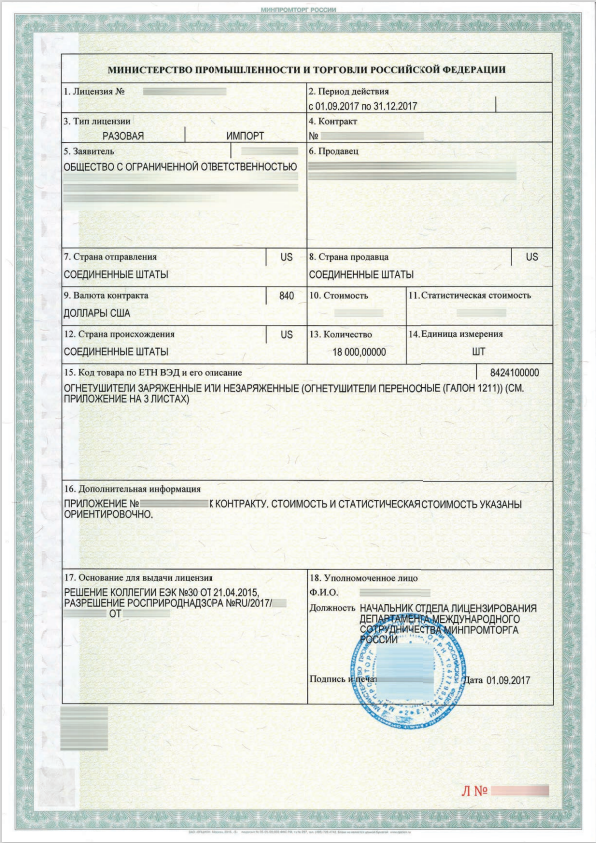 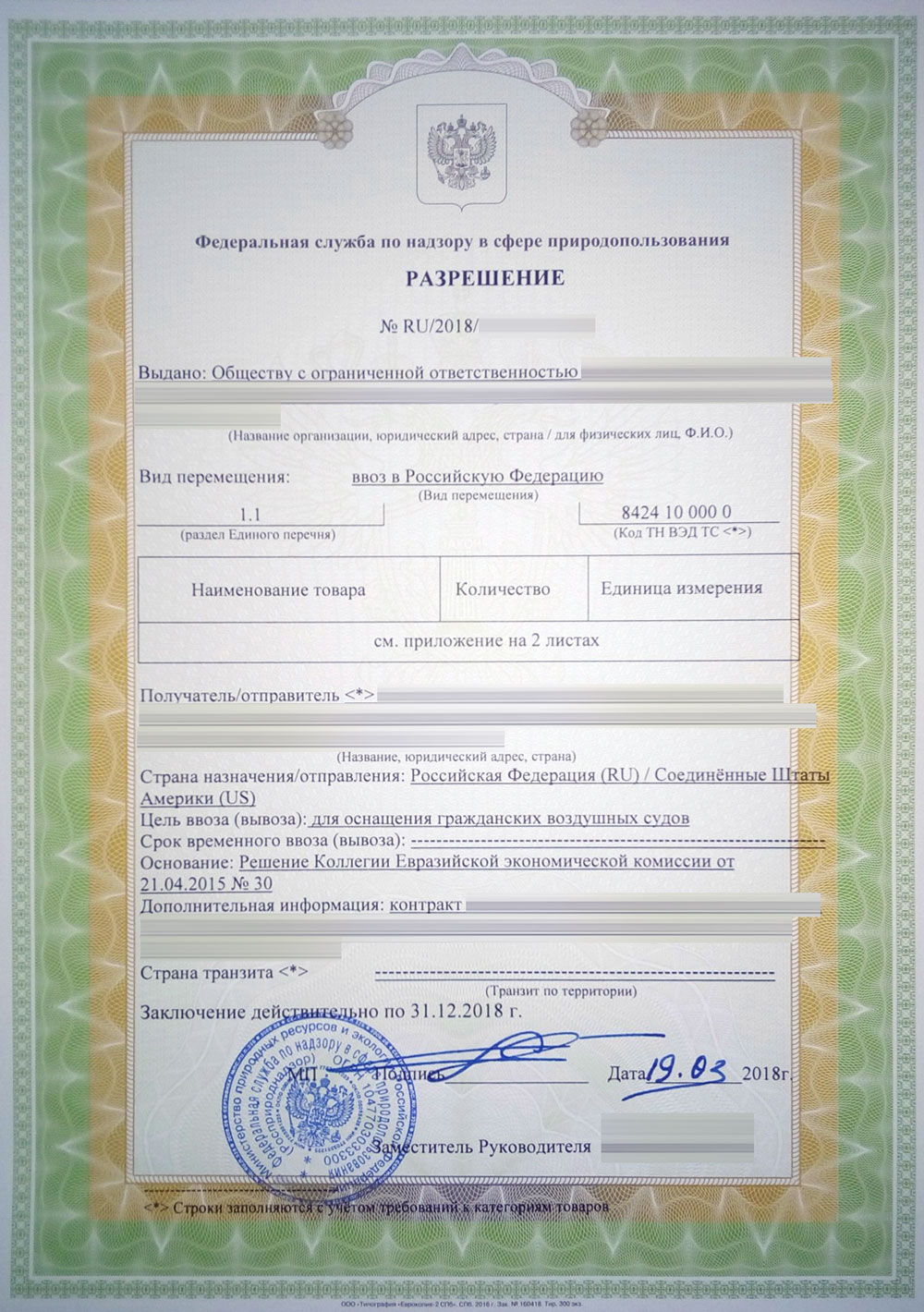 Виды таможенных процедурСоблюдение запретов и ограничений1. Экспорт или выпускдля внутреннего потребленияЛицензия2. Переработка на таможенной территории, переработка вне таможенной территории, переработка для внутреннего потребления, уни-чтожение, а также реимпорт и реэкспортЗаключение(разрешительный документ)3. Таможенный склад, таможенный транзит для перевозки от таможенного органа в месте прибытия на ТТ ЕАЭС до внутреннего таможенного органа и для перевозки от внутреннего таможенного органа до таможенного органа в месте убытия с ТТ ЕАЭСЛицензия или заключение(разрешительный документ)4. Таможенный транзит («сквозной»)Без лицензии или заключения(разрешительный документ)5. Таможенные процедуры временного ввоза (вывоза), свободной таможенной зоны (свободного склада) и отказа в пользу государстваЗапрет на заявление указанныхтаможенных процедур